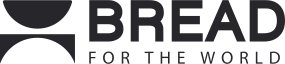 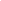 Offering of Letters Sample[Date]Rep. 	U.S. House of Representatives Washington, DC 20515Sen. 	U.S. Senate Washington, DC 20510Dear Senator 	, / Dear Representative 	,The farm bill is our nation’s most important national food system legislation. It is critical to the work of ending hunger at home and abroad. Indeed, the farm bill impacts each one of us.As Congress works to renew our food and farm programs through the farm bill, I urge you to support legislation that builds healthy, equitable, and sustainable food systems.Specifically, I ask you to:Protect SNAP from funding cuts and further restrictions. Increase funding for fresh produce within SNAP benefits through the Gus Schumacher Nutrition Incentive Program (GusNIP). Reduce food waste by cosponsoring the Food Date Labeling Act, H.R.3159/S.1484. Reauthorize the Food for Peace global nutrition program at no less than its current level of $2.5 billion annually and allow additional flexibility to provide the most effective form of assistance in each local context. [Add a sentence or two about why this is important to you. For example: As a person of faith, I am moved to help and advocate for people experiencing hunger and poverty – no matter where they live. This is why I urge you to support a farm bill that builds healthy, equitable, and sustainable food systems.]Sincerely,[Your name] [Your address]re.